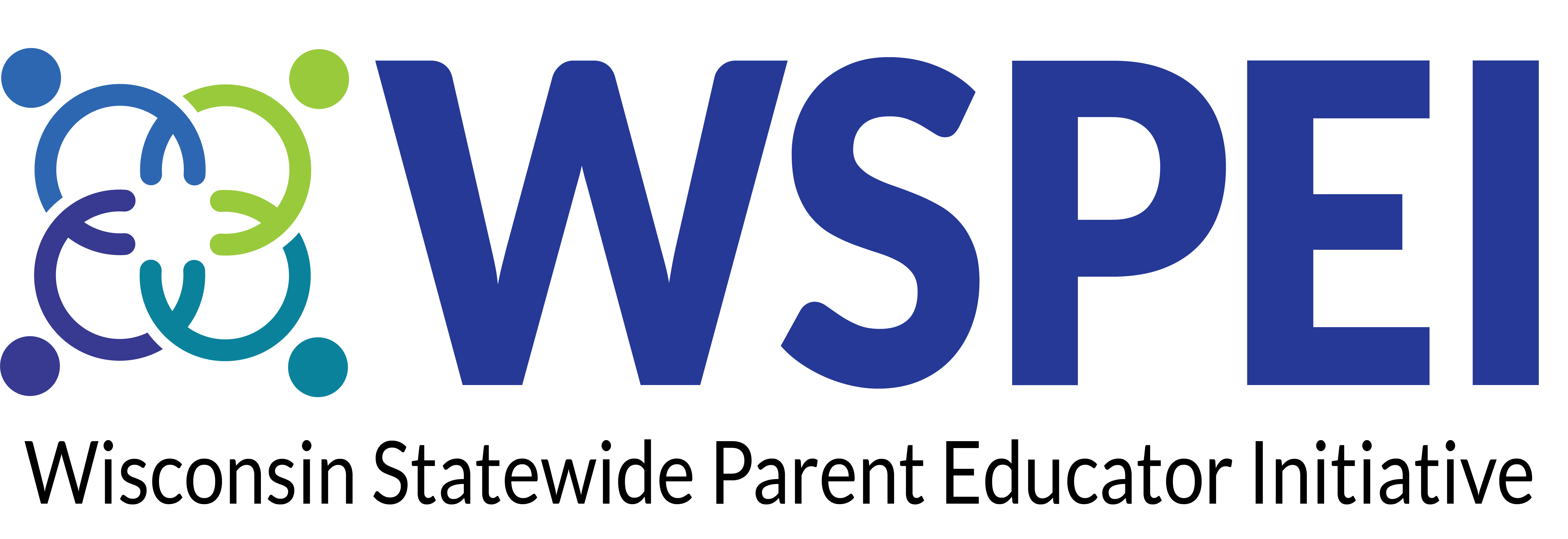 Instantánea del estudianteEste formulario debe ser llenado únicamente por usted, el estudiante, para dar una “Instantánea” de lo que usted cree que es importante compartir con su equipo de IEP.  Usted no tiene que responder a todas las preguntas. La información que usted comparta le ayudará a su equipo a desarrollar, revisar y actualizar su IEP para College and Career Ready.Aquí hay algunas cosas que ustedes deben saber acerca de mi…Familia y cultura que les puede ayudar a entenderme en la escuela.Intereses y preferencias. Cuando tengo tiempo libre, me gusta hacer las siguientes cosas:Cosas menos favoritasFortalezas.  Me va bien en las siguientes cosasEn la escuelaFuera de la escuelaLectoescritura/Lectura.  Las cosas que leo o sobre las cuales me gusta leer son:Mi hora favorita para leer es:Me gusta leer a esta hora porque:Mi lugar favorito para leer es:Me gusta leer en este lugar porque:Momentos de orgullo.  Debajo están algunos de mis éxitosInquietudes/Desafíos. Algunas de las cosas que hacen más difícil mi tiempo en la escuela son:Algunas cosas que realmente me han ayudado en la escuela son: (Puede incluir cosas que lo han ayudado con sus clases, tareas, amistades, situaciones de estrés, etc.) Las clases de ayuda que me gustaría tener para desempeñarme mejor en la escuela son:Tengo metas y sueños. Debajo están algunas metas para mí en este momento y para mi futuro.Otras cosas. Quiero que sepan algo sobre mí para que puedan conocerme y entenderme mejor en la escuela.Relaciones/Conexiones.  Hay personas quienes sé que me ayudan si les pregunto.Cuando necesito en la escuela le pregunto a:Cuando necesito ayuda encasa le pregunto a: